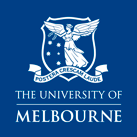 Please complete this form if your candidature is suspended, cancelled or terminated and you wish to apply to be readmitted to your graduate research degree and have your candidature reinstated.  Readmission is only available in accordance with the Selection and Admission Policy. Approval of readmission is based on several factors including:an assessment of likelihood of completion within the required timeframe, availability of supervisors and University resources, availability of the course.Readmission is not available in the following circumstances:your enrolment was terminated for unsatisfactory progress (including failing to submit your thesis by the expiration of a late submission period or by maximum course duration where late submission was not approved).Please submit your completed form to your local graduate research administrator. Privacy Statement: This information will be used by authorised staff for the purpose for which it was collected and will be protected against unauthorised access and use. The University has a detailed Privacy Policy. You can contact the Privacy Officer with any questions about how the University deals with personal information.Please complete this form if your candidature is suspended, cancelled or terminated and you wish to apply to be readmitted to your graduate research degree and have your candidature reinstated.  Readmission is only available in accordance with the Selection and Admission Policy. Approval of readmission is based on several factors including:an assessment of likelihood of completion within the required timeframe, availability of supervisors and University resources, availability of the course.Readmission is not available in the following circumstances:your enrolment was terminated for unsatisfactory progress (including failing to submit your thesis by the expiration of a late submission period or by maximum course duration where late submission was not approved).Please submit your completed form to your local graduate research administrator. Privacy Statement: This information will be used by authorised staff for the purpose for which it was collected and will be protected against unauthorised access and use. The University has a detailed Privacy Policy. You can contact the Privacy Officer with any questions about how the University deals with personal information.Please complete this form if your candidature is suspended, cancelled or terminated and you wish to apply to be readmitted to your graduate research degree and have your candidature reinstated.  Readmission is only available in accordance with the Selection and Admission Policy. Approval of readmission is based on several factors including:an assessment of likelihood of completion within the required timeframe, availability of supervisors and University resources, availability of the course.Readmission is not available in the following circumstances:your enrolment was terminated for unsatisfactory progress (including failing to submit your thesis by the expiration of a late submission period or by maximum course duration where late submission was not approved).Please submit your completed form to your local graduate research administrator. Privacy Statement: This information will be used by authorised staff for the purpose for which it was collected and will be protected against unauthorised access and use. The University has a detailed Privacy Policy. You can contact the Privacy Officer with any questions about how the University deals with personal information.Please complete this form if your candidature is suspended, cancelled or terminated and you wish to apply to be readmitted to your graduate research degree and have your candidature reinstated.  Readmission is only available in accordance with the Selection and Admission Policy. Approval of readmission is based on several factors including:an assessment of likelihood of completion within the required timeframe, availability of supervisors and University resources, availability of the course.Readmission is not available in the following circumstances:your enrolment was terminated for unsatisfactory progress (including failing to submit your thesis by the expiration of a late submission period or by maximum course duration where late submission was not approved).Please submit your completed form to your local graduate research administrator. Privacy Statement: This information will be used by authorised staff for the purpose for which it was collected and will be protected against unauthorised access and use. The University has a detailed Privacy Policy. You can contact the Privacy Officer with any questions about how the University deals with personal information.Please complete this form if your candidature is suspended, cancelled or terminated and you wish to apply to be readmitted to your graduate research degree and have your candidature reinstated.  Readmission is only available in accordance with the Selection and Admission Policy. Approval of readmission is based on several factors including:an assessment of likelihood of completion within the required timeframe, availability of supervisors and University resources, availability of the course.Readmission is not available in the following circumstances:your enrolment was terminated for unsatisfactory progress (including failing to submit your thesis by the expiration of a late submission period or by maximum course duration where late submission was not approved).Please submit your completed form to your local graduate research administrator. Privacy Statement: This information will be used by authorised staff for the purpose for which it was collected and will be protected against unauthorised access and use. The University has a detailed Privacy Policy. You can contact the Privacy Officer with any questions about how the University deals with personal information.Please complete this form if your candidature is suspended, cancelled or terminated and you wish to apply to be readmitted to your graduate research degree and have your candidature reinstated.  Readmission is only available in accordance with the Selection and Admission Policy. Approval of readmission is based on several factors including:an assessment of likelihood of completion within the required timeframe, availability of supervisors and University resources, availability of the course.Readmission is not available in the following circumstances:your enrolment was terminated for unsatisfactory progress (including failing to submit your thesis by the expiration of a late submission period or by maximum course duration where late submission was not approved).Please submit your completed form to your local graduate research administrator. Privacy Statement: This information will be used by authorised staff for the purpose for which it was collected and will be protected against unauthorised access and use. The University has a detailed Privacy Policy. You can contact the Privacy Officer with any questions about how the University deals with personal information.Please complete this form if your candidature is suspended, cancelled or terminated and you wish to apply to be readmitted to your graduate research degree and have your candidature reinstated.  Readmission is only available in accordance with the Selection and Admission Policy. Approval of readmission is based on several factors including:an assessment of likelihood of completion within the required timeframe, availability of supervisors and University resources, availability of the course.Readmission is not available in the following circumstances:your enrolment was terminated for unsatisfactory progress (including failing to submit your thesis by the expiration of a late submission period or by maximum course duration where late submission was not approved).Please submit your completed form to your local graduate research administrator. Privacy Statement: This information will be used by authorised staff for the purpose for which it was collected and will be protected against unauthorised access and use. The University has a detailed Privacy Policy. You can contact the Privacy Officer with any questions about how the University deals with personal information.applicant details applicant details applicant details applicant details applicant details applicant details applicant details Student IDStudent IDFamily nameFamily nameGiven name(s)Given name(s)Residency / visa statusResidency / visa status  Local (Aust. or NZ citizen, Aust. permanent resident)                  International  Local (Aust. or NZ citizen, Aust. permanent resident)                  International  Local (Aust. or NZ citizen, Aust. permanent resident)                  International  Local (Aust. or NZ citizen, Aust. permanent resident)                  International  Local (Aust. or NZ citizen, Aust. permanent resident)                  InternationalDegree to be reinstated(eg. PhD.- Arts)DepartmentDepartmentScholarship*/
sponsorship** Scholarship*/
sponsorship**  * If your candidature was cancelled for failure to re-enrol before your scholarship had completed or your scholarship(s) ceased and your application is successful, reinstatement of any scholarships held is not automatic or guaranteed. For advice visit https://gradresearch.unimelb.edu.au/scholarships.
** If your application is successful, you will need to provide a new financial guarantee from your sponsor to cover your international course fees. For advice contact sa-sponsors@unimelb.edu.au.  * If your candidature was cancelled for failure to re-enrol before your scholarship had completed or your scholarship(s) ceased and your application is successful, reinstatement of any scholarships held is not automatic or guaranteed. For advice visit https://gradresearch.unimelb.edu.au/scholarships.
** If your application is successful, you will need to provide a new financial guarantee from your sponsor to cover your international course fees. For advice contact sa-sponsors@unimelb.edu.au.  * If your candidature was cancelled for failure to re-enrol before your scholarship had completed or your scholarship(s) ceased and your application is successful, reinstatement of any scholarships held is not automatic or guaranteed. For advice visit https://gradresearch.unimelb.edu.au/scholarships.
** If your application is successful, you will need to provide a new financial guarantee from your sponsor to cover your international course fees. For advice contact sa-sponsors@unimelb.edu.au.  * If your candidature was cancelled for failure to re-enrol before your scholarship had completed or your scholarship(s) ceased and your application is successful, reinstatement of any scholarships held is not automatic or guaranteed. For advice visit https://gradresearch.unimelb.edu.au/scholarships.
** If your application is successful, you will need to provide a new financial guarantee from your sponsor to cover your international course fees. For advice contact sa-sponsors@unimelb.edu.au.  * If your candidature was cancelled for failure to re-enrol before your scholarship had completed or your scholarship(s) ceased and your application is successful, reinstatement of any scholarships held is not automatic or guaranteed. For advice visit https://gradresearch.unimelb.edu.au/scholarships.
** If your application is successful, you will need to provide a new financial guarantee from your sponsor to cover your international course fees. For advice contact sa-sponsors@unimelb.edu.au.  * If your candidature was cancelled for failure to re-enrol before your scholarship had completed or your scholarship(s) ceased and your application is successful, reinstatement of any scholarships held is not automatic or guaranteed. For advice visit https://gradresearch.unimelb.edu.au/scholarships.
** If your application is successful, you will need to provide a new financial guarantee from your sponsor to cover your international course fees. For advice contact sa-sponsors@unimelb.edu.au.  * If your candidature was cancelled for failure to re-enrol before your scholarship had completed or your scholarship(s) ceased and your application is successful, reinstatement of any scholarships held is not automatic or guaranteed. For advice visit https://gradresearch.unimelb.edu.au/scholarships.
** If your application is successful, you will need to provide a new financial guarantee from your sponsor to cover your international course fees. For advice contact sa-sponsors@unimelb.edu.au. application detailsapplication detailsapplication detailsReason candidature was cancelled or terminatedReason candidature was cancelled or terminatedWhat changes have been put in place to ensure completion of your degree? What changes have been put in place to ensure completion of your degree? Requesting readmission to: Enrolled to submit thesis      Enrolled Full-time      Enrolled Part-time      Lapse    Late submission *** Enrolled to submit thesis      Enrolled Full-time      Enrolled Part-time      Lapse    Late submission ****** This is only possible if the maximum course duration has been reached, but the maximum submission date has not passed*** This is only possible if the maximum course duration has been reached, but the maximum submission date has not passed*** This is only possible if the maximum course duration has been reached, but the maximum submission date has not passedResources required to complete my studies **** (eg. desk space, specialist equipment) Resources required to complete my studies **** (eg. desk space, specialist equipment) **** For readmission and reinstatement to enrolled candidature only.**** For readmission and reinstatement to enrolled candidature only.**** For readmission and reinstatement to enrolled candidature only.THESIS AND RESEARCH PLANTHESIS AND RESEARCH PLANTHESIS AND RESEARCH PLANTHESIS AND RESEARCH PLANIf you are not yet ready to submit your thesis for examination, provide a plan outlining the research objectives completed and yet to be achieved. Describe the progress made to date and plans for completion. Include timeframes for any regulatory approvals still required (eg. ethics or copyright clearances, goods handling, police checks).You may use the table below or attach research and/or chapter plans (no more than 4 pages).If you are not yet ready to submit your thesis for examination, provide a plan outlining the research objectives completed and yet to be achieved. Describe the progress made to date and plans for completion. Include timeframes for any regulatory approvals still required (eg. ethics or copyright clearances, goods handling, police checks).You may use the table below or attach research and/or chapter plans (no more than 4 pages).If you are not yet ready to submit your thesis for examination, provide a plan outlining the research objectives completed and yet to be achieved. Describe the progress made to date and plans for completion. Include timeframes for any regulatory approvals still required (eg. ethics or copyright clearances, goods handling, police checks).You may use the table below or attach research and/or chapter plans (no more than 4 pages).If you are not yet ready to submit your thesis for examination, provide a plan outlining the research objectives completed and yet to be achieved. Describe the progress made to date and plans for completion. Include timeframes for any regulatory approvals still required (eg. ethics or copyright clearances, goods handling, police checks).You may use the table below or attach research and/or chapter plans (no more than 4 pages).Research /chapter/ creative work etc.NotesProgress 
(% complete)Expected date for completionENROLMENT DECLARATION AND STUDENT PRIVACY STATEMENT 2024ENROLMENT DECLARATION AND STUDENT PRIVACY STATEMENT 2024ENROLMENT DECLARATION AND STUDENT PRIVACY STATEMENT 2024ENROLMENT DECLARATION AND STUDENT PRIVACY STATEMENT 2024As a condition of my enrolment at the University of Melbourne ('University'), I: University Rules 1. 	Agree to be bound by all terms and conditions, statutes, regulations, policies, procedures and guidelines of the University ('University Rules') whilst I am enrolled as a student of the University, including: a. 	the Student Conduct Policy (MPF1324); b. 	the Student Academic Integrity Policy (MPF1310); c. 	the Research Integrity and Misconduct Policy (MPF1318); d. 	those relating to the ownership, use and control of any intellectual property in any work, invention, discovery or other thing made, created or developed by me in connection with my studies at the University (including the University Statute) and Intellectual Property Policy; and e.     those relating to the payment and refunding of tuition and other fees (including the Students Loans, Fees and Charges Policy).  2. 	Agree to act in accordance with all reasonable and lawful instructions of officers of the University.   3. 	Understand that falsification of records or details about myself either before or after my enrolment as a student, which may be construed as academic or general misconduct, may result in the University terminating my enrolment or imposing other penalties in accordance with the University Rules. Termination and/or other penalties may be exercised at any time during my studies at the University, in accordance with relevant University policies and procedures which provide for transparent, fair and timely processes for addressing allegations of misconduct in accordance with principles of natural justice. Such policies include:a. 	the Student Conduct Policy (MPF1324); b. 	the Student Academic Integrity Policy (MPF1310); c. 	the Research Integrity and Misconduct Policy (MPF1318); andd. 	the Selection and Admission Policy (MPF1295).4. 	Consent to any work I submit for assessment being scanned, copied or used by the University or its agents for the purpose of identifying plagiarism and any other academic or research misconduct. 5. 	Agree to participate in and complete any programs or training reasonably required by the University. For example, the Consent Matters e-learning module and Preparing for Placements module prior to undertaking a vocational placement.Fees and enrolment 6. 	Acknowledge that I am responsible for maintaining my enrolment, and acknowledge that this includes: a.  Being aware of the course rules and key dates for my course as set out in the Student Handbook (handbook.unimelb.edu.au) and at students.unimelb.edu.au/your-course/manage-your-course/key-dates; b. 	Ensuring that my enrolment is accurately reflected on my student portal (my.unimelb.edu.au) and that any subjects that I am undertaking to count towards my course requirements are shown as "enrolled" on my study plan by the census date; c. 	Recognising that I have until the subject census date to finalise my enrolment and that any subjects that remain enrolled beyond this will appear on my academic record; d. 	Enrolling and re-enrolling within the given time frames and in the manner specified; e. 	Recognising that I am considered enrolled in my course when in each half-year period I am either (i) enrolled in at least one subject; or (ii) have an approved leave of absence; f. 	Ensuring payment of mandatory fees which are set out in the Invoice/Statement of Liability issued by the University to me, and that I must pay those fees by the due date set out in the Invoice/Statement of Liability, or an extended date approved by the University on application for a fee date extension; and g.	 Ensuring that I provide my valid Australian Government issued Unique Student Identifier (USI) within the required time frames. 7. 	Acknowledge that, I will be liable for the subject’s tuition fee or student contribution amount (except where the subject is exempt from fees) unless I withdraw from the subject by the subject census date or a fee remission in special circumstances is approved under the provisions of the Higher Education Support Act (2003) and the University Student Loans, Fees and Charges Policy (MPF1325). 8. 	Acknowledge that if I am a graduate researcher, my fee liability or any funded candidature support usage, will be calculated on a daily basis for every day that I am enrolled (excluding any approved leave of absence) until I submit my thesis, or my enrolment ceases. Enrolment cessation may include: course withdrawal or termination of enrolment. 9. 	Acknowledge that, I will also be liable for all student services and amenities fees or other fees or charges specified in the University Rules as applicable to my enrolment, and which are set out in the Invoice/Statement of Liability, and that I must pay those fees and charges by the due date set out in the Invoice/Statement of Liability. 10. 	Consent to receiving any invoice electronically and, if I am a Commonwealth supported student, consent to receiving my Commonwealth Assistance Notice electronically. 11. 	Understand that it is my responsibility to check my Invoice/Statement of Liability on the student portal (my.unimelb.edu.au) and ensure payment by the due date or, if using the Higher Education Loan Program (HELP) loan to pay my fees, ensure I have a sufficient HELP balance to cover the invoiced amount. 12. 	Acknowledge that there are University academic progress requirements that apply to my enrolment including those outlined in the Academic Progress Review Policy (Coursework) (MPF1291) or Academic Progress Review Policy (Graduate Research) (MPF1363), and that there may also be course progression or other requirements that apply to the funding arrangement for my enrolment including in relation to any Commonwealth support and any scholarships/sponsorships that I receive. I acknowledge that if my academic progress is deemed unsatisfactory, I will be notified by email and invited to provide a written submission to the Course Academic Progress Committee (CAPC) and/or attend a CAPC meeting. I acknowledge that, after considering my submission, the CAPC may impose restrictions on my enrolment, suspend or terminate my enrolment and this may lead to changes to, or loss of, my funding, scholarship or sponsorship.  My Personal Details 13. 	Will notify the University of any change to my personal details (including changes to my mailing address and contact details) within 7 days and I acknowledge that the University is not responsible for any matter arising out of my failure to notify the University of such changes (except where my failure to do so is the University's fault).  14. 	Acknowledge that the University relies on my personal details being accurate to provide me with correspondence and accordingly my failure to update my personal details will not be an acceptable reason for failing to respond to any correspondence from the University as required. 15. 	Declare that all information that I have provided to the University (whether directly or via VTAC or other institutions) is, to the best of my knowledge, complete, true, and correct. 16. 	Authorise the University to obtain information about me from other educational institutions for the purposes of verifying my details and managing my enrolment.17. 	Understand that the University must comply with Australian laws and regulations, including those relating to export controls, and may need to take appropriate actions. 18.	Will complete a foreign interest disclosure if requested by the University. 19.	Authorise the University to verify all details relating to my enrolment. This may include verification of my Australian visa details and study entitlements from the Department of Home Affairs Visa Entitlement Verification Online (VEVO) facility. University communication, notices and records 20.	Acknowledge that University correspondence, including formal notices and other communications, will be issued to me electronically via my University student email address and the student portal (my.unimelb.edu.au). 21.	Agree to check my student portal (my.unimelb.edu.au) notices and University emails on a regular basis, which is at least twice per week, including during University breaks or leave periods. This includes making arrangements to access University emails while travelling outside of Australia. 22. 	Understand that upon graduation, the details of my qualifications will be included in the University’s records of graduation and awards and become a matter of public record. Graduate Research Thesis23. 	If I am a graduate researcher, I acknowledge that I will be required to make my thesis openly available to the public through the University’s institutional digital repository unless otherwise agreed with the University (for example where an embargo has been approved by the University for my thesis). I will ensure that I will retain all necessary rights to enable the University to publish and share my thesis and will not grant an exclusive copyright licence in my thesis to any other person or organisation.My confirmation 24.	I have read and understood all information relevant to my enrolment and made available to me by the University, including the University of Melbourne Student Privacy Statement set out below as the Appendix to this enrolment declaration. 25.	I acknowledge the collection, management, use and disclosure of my personal information in accordance with the University of Melbourne Student Privacy Statement.  26. 	I acknowledge that if required for the administration of my Australia Awards Scholarship the University may release other information about my enrolment to the Australian Government Department of Foreign Affairs and Trade, and other external parties engaged by the University to provide services under the Australia Awards Scholarship program (such as the University's preferred travel agency and health insurance provider). 27. 	I acknowledge that if I am enrolled in a course run jointly by the University and another partner organisation or in a formal cross-institutional, study abroad or exchange program, the University may release information about my enrolment and results to the other organisation and any other entity providing financial sponsorship including but not limited to the Australian government or other foreign entity. 28.	I acknowledge that the terms of this enrolment declaration, as set out above, are legally binding and may be enforced by the University. The most recent substantive changes were made on 10 November 2023.PrivacyThe University collects personal information for a number of purposes, including the proper administration of your course of study, the University’s internal planning requirements, and the organisation of relevant health and welfare programs. Please read the Student Privacy Statement for information about how the University manages your personal information:  http://www.unimelb.edu.au/governance/compliance/privacy/privacy-obligations#student-privacy-statementAs a condition of my enrolment at the University of Melbourne ('University'), I: University Rules 1. 	Agree to be bound by all terms and conditions, statutes, regulations, policies, procedures and guidelines of the University ('University Rules') whilst I am enrolled as a student of the University, including: a. 	the Student Conduct Policy (MPF1324); b. 	the Student Academic Integrity Policy (MPF1310); c. 	the Research Integrity and Misconduct Policy (MPF1318); d. 	those relating to the ownership, use and control of any intellectual property in any work, invention, discovery or other thing made, created or developed by me in connection with my studies at the University (including the University Statute) and Intellectual Property Policy; and e.     those relating to the payment and refunding of tuition and other fees (including the Students Loans, Fees and Charges Policy).  2. 	Agree to act in accordance with all reasonable and lawful instructions of officers of the University.   3. 	Understand that falsification of records or details about myself either before or after my enrolment as a student, which may be construed as academic or general misconduct, may result in the University terminating my enrolment or imposing other penalties in accordance with the University Rules. Termination and/or other penalties may be exercised at any time during my studies at the University, in accordance with relevant University policies and procedures which provide for transparent, fair and timely processes for addressing allegations of misconduct in accordance with principles of natural justice. Such policies include:a. 	the Student Conduct Policy (MPF1324); b. 	the Student Academic Integrity Policy (MPF1310); c. 	the Research Integrity and Misconduct Policy (MPF1318); andd. 	the Selection and Admission Policy (MPF1295).4. 	Consent to any work I submit for assessment being scanned, copied or used by the University or its agents for the purpose of identifying plagiarism and any other academic or research misconduct. 5. 	Agree to participate in and complete any programs or training reasonably required by the University. For example, the Consent Matters e-learning module and Preparing for Placements module prior to undertaking a vocational placement.Fees and enrolment 6. 	Acknowledge that I am responsible for maintaining my enrolment, and acknowledge that this includes: a.  Being aware of the course rules and key dates for my course as set out in the Student Handbook (handbook.unimelb.edu.au) and at students.unimelb.edu.au/your-course/manage-your-course/key-dates; b. 	Ensuring that my enrolment is accurately reflected on my student portal (my.unimelb.edu.au) and that any subjects that I am undertaking to count towards my course requirements are shown as "enrolled" on my study plan by the census date; c. 	Recognising that I have until the subject census date to finalise my enrolment and that any subjects that remain enrolled beyond this will appear on my academic record; d. 	Enrolling and re-enrolling within the given time frames and in the manner specified; e. 	Recognising that I am considered enrolled in my course when in each half-year period I am either (i) enrolled in at least one subject; or (ii) have an approved leave of absence; f. 	Ensuring payment of mandatory fees which are set out in the Invoice/Statement of Liability issued by the University to me, and that I must pay those fees by the due date set out in the Invoice/Statement of Liability, or an extended date approved by the University on application for a fee date extension; and g.	 Ensuring that I provide my valid Australian Government issued Unique Student Identifier (USI) within the required time frames. 7. 	Acknowledge that, I will be liable for the subject’s tuition fee or student contribution amount (except where the subject is exempt from fees) unless I withdraw from the subject by the subject census date or a fee remission in special circumstances is approved under the provisions of the Higher Education Support Act (2003) and the University Student Loans, Fees and Charges Policy (MPF1325). 8. 	Acknowledge that if I am a graduate researcher, my fee liability or any funded candidature support usage, will be calculated on a daily basis for every day that I am enrolled (excluding any approved leave of absence) until I submit my thesis, or my enrolment ceases. Enrolment cessation may include: course withdrawal or termination of enrolment. 9. 	Acknowledge that, I will also be liable for all student services and amenities fees or other fees or charges specified in the University Rules as applicable to my enrolment, and which are set out in the Invoice/Statement of Liability, and that I must pay those fees and charges by the due date set out in the Invoice/Statement of Liability. 10. 	Consent to receiving any invoice electronically and, if I am a Commonwealth supported student, consent to receiving my Commonwealth Assistance Notice electronically. 11. 	Understand that it is my responsibility to check my Invoice/Statement of Liability on the student portal (my.unimelb.edu.au) and ensure payment by the due date or, if using the Higher Education Loan Program (HELP) loan to pay my fees, ensure I have a sufficient HELP balance to cover the invoiced amount. 12. 	Acknowledge that there are University academic progress requirements that apply to my enrolment including those outlined in the Academic Progress Review Policy (Coursework) (MPF1291) or Academic Progress Review Policy (Graduate Research) (MPF1363), and that there may also be course progression or other requirements that apply to the funding arrangement for my enrolment including in relation to any Commonwealth support and any scholarships/sponsorships that I receive. I acknowledge that if my academic progress is deemed unsatisfactory, I will be notified by email and invited to provide a written submission to the Course Academic Progress Committee (CAPC) and/or attend a CAPC meeting. I acknowledge that, after considering my submission, the CAPC may impose restrictions on my enrolment, suspend or terminate my enrolment and this may lead to changes to, or loss of, my funding, scholarship or sponsorship.  My Personal Details 13. 	Will notify the University of any change to my personal details (including changes to my mailing address and contact details) within 7 days and I acknowledge that the University is not responsible for any matter arising out of my failure to notify the University of such changes (except where my failure to do so is the University's fault).  14. 	Acknowledge that the University relies on my personal details being accurate to provide me with correspondence and accordingly my failure to update my personal details will not be an acceptable reason for failing to respond to any correspondence from the University as required. 15. 	Declare that all information that I have provided to the University (whether directly or via VTAC or other institutions) is, to the best of my knowledge, complete, true, and correct. 16. 	Authorise the University to obtain information about me from other educational institutions for the purposes of verifying my details and managing my enrolment.17. 	Understand that the University must comply with Australian laws and regulations, including those relating to export controls, and may need to take appropriate actions. 18.	Will complete a foreign interest disclosure if requested by the University. 19.	Authorise the University to verify all details relating to my enrolment. This may include verification of my Australian visa details and study entitlements from the Department of Home Affairs Visa Entitlement Verification Online (VEVO) facility. University communication, notices and records 20.	Acknowledge that University correspondence, including formal notices and other communications, will be issued to me electronically via my University student email address and the student portal (my.unimelb.edu.au). 21.	Agree to check my student portal (my.unimelb.edu.au) notices and University emails on a regular basis, which is at least twice per week, including during University breaks or leave periods. This includes making arrangements to access University emails while travelling outside of Australia. 22. 	Understand that upon graduation, the details of my qualifications will be included in the University’s records of graduation and awards and become a matter of public record. Graduate Research Thesis23. 	If I am a graduate researcher, I acknowledge that I will be required to make my thesis openly available to the public through the University’s institutional digital repository unless otherwise agreed with the University (for example where an embargo has been approved by the University for my thesis). I will ensure that I will retain all necessary rights to enable the University to publish and share my thesis and will not grant an exclusive copyright licence in my thesis to any other person or organisation.My confirmation 24.	I have read and understood all information relevant to my enrolment and made available to me by the University, including the University of Melbourne Student Privacy Statement set out below as the Appendix to this enrolment declaration. 25.	I acknowledge the collection, management, use and disclosure of my personal information in accordance with the University of Melbourne Student Privacy Statement.  26. 	I acknowledge that if required for the administration of my Australia Awards Scholarship the University may release other information about my enrolment to the Australian Government Department of Foreign Affairs and Trade, and other external parties engaged by the University to provide services under the Australia Awards Scholarship program (such as the University's preferred travel agency and health insurance provider). 27. 	I acknowledge that if I am enrolled in a course run jointly by the University and another partner organisation or in a formal cross-institutional, study abroad or exchange program, the University may release information about my enrolment and results to the other organisation and any other entity providing financial sponsorship including but not limited to the Australian government or other foreign entity. 28.	I acknowledge that the terms of this enrolment declaration, as set out above, are legally binding and may be enforced by the University. The most recent substantive changes were made on 10 November 2023.PrivacyThe University collects personal information for a number of purposes, including the proper administration of your course of study, the University’s internal planning requirements, and the organisation of relevant health and welfare programs. Please read the Student Privacy Statement for information about how the University manages your personal information:  http://www.unimelb.edu.au/governance/compliance/privacy/privacy-obligations#student-privacy-statementAs a condition of my enrolment at the University of Melbourne ('University'), I: University Rules 1. 	Agree to be bound by all terms and conditions, statutes, regulations, policies, procedures and guidelines of the University ('University Rules') whilst I am enrolled as a student of the University, including: a. 	the Student Conduct Policy (MPF1324); b. 	the Student Academic Integrity Policy (MPF1310); c. 	the Research Integrity and Misconduct Policy (MPF1318); d. 	those relating to the ownership, use and control of any intellectual property in any work, invention, discovery or other thing made, created or developed by me in connection with my studies at the University (including the University Statute) and Intellectual Property Policy; and e.     those relating to the payment and refunding of tuition and other fees (including the Students Loans, Fees and Charges Policy).  2. 	Agree to act in accordance with all reasonable and lawful instructions of officers of the University.   3. 	Understand that falsification of records or details about myself either before or after my enrolment as a student, which may be construed as academic or general misconduct, may result in the University terminating my enrolment or imposing other penalties in accordance with the University Rules. Termination and/or other penalties may be exercised at any time during my studies at the University, in accordance with relevant University policies and procedures which provide for transparent, fair and timely processes for addressing allegations of misconduct in accordance with principles of natural justice. Such policies include:a. 	the Student Conduct Policy (MPF1324); b. 	the Student Academic Integrity Policy (MPF1310); c. 	the Research Integrity and Misconduct Policy (MPF1318); andd. 	the Selection and Admission Policy (MPF1295).4. 	Consent to any work I submit for assessment being scanned, copied or used by the University or its agents for the purpose of identifying plagiarism and any other academic or research misconduct. 5. 	Agree to participate in and complete any programs or training reasonably required by the University. For example, the Consent Matters e-learning module and Preparing for Placements module prior to undertaking a vocational placement.Fees and enrolment 6. 	Acknowledge that I am responsible for maintaining my enrolment, and acknowledge that this includes: a.  Being aware of the course rules and key dates for my course as set out in the Student Handbook (handbook.unimelb.edu.au) and at students.unimelb.edu.au/your-course/manage-your-course/key-dates; b. 	Ensuring that my enrolment is accurately reflected on my student portal (my.unimelb.edu.au) and that any subjects that I am undertaking to count towards my course requirements are shown as "enrolled" on my study plan by the census date; c. 	Recognising that I have until the subject census date to finalise my enrolment and that any subjects that remain enrolled beyond this will appear on my academic record; d. 	Enrolling and re-enrolling within the given time frames and in the manner specified; e. 	Recognising that I am considered enrolled in my course when in each half-year period I am either (i) enrolled in at least one subject; or (ii) have an approved leave of absence; f. 	Ensuring payment of mandatory fees which are set out in the Invoice/Statement of Liability issued by the University to me, and that I must pay those fees by the due date set out in the Invoice/Statement of Liability, or an extended date approved by the University on application for a fee date extension; and g.	 Ensuring that I provide my valid Australian Government issued Unique Student Identifier (USI) within the required time frames. 7. 	Acknowledge that, I will be liable for the subject’s tuition fee or student contribution amount (except where the subject is exempt from fees) unless I withdraw from the subject by the subject census date or a fee remission in special circumstances is approved under the provisions of the Higher Education Support Act (2003) and the University Student Loans, Fees and Charges Policy (MPF1325). 8. 	Acknowledge that if I am a graduate researcher, my fee liability or any funded candidature support usage, will be calculated on a daily basis for every day that I am enrolled (excluding any approved leave of absence) until I submit my thesis, or my enrolment ceases. Enrolment cessation may include: course withdrawal or termination of enrolment. 9. 	Acknowledge that, I will also be liable for all student services and amenities fees or other fees or charges specified in the University Rules as applicable to my enrolment, and which are set out in the Invoice/Statement of Liability, and that I must pay those fees and charges by the due date set out in the Invoice/Statement of Liability. 10. 	Consent to receiving any invoice electronically and, if I am a Commonwealth supported student, consent to receiving my Commonwealth Assistance Notice electronically. 11. 	Understand that it is my responsibility to check my Invoice/Statement of Liability on the student portal (my.unimelb.edu.au) and ensure payment by the due date or, if using the Higher Education Loan Program (HELP) loan to pay my fees, ensure I have a sufficient HELP balance to cover the invoiced amount. 12. 	Acknowledge that there are University academic progress requirements that apply to my enrolment including those outlined in the Academic Progress Review Policy (Coursework) (MPF1291) or Academic Progress Review Policy (Graduate Research) (MPF1363), and that there may also be course progression or other requirements that apply to the funding arrangement for my enrolment including in relation to any Commonwealth support and any scholarships/sponsorships that I receive. I acknowledge that if my academic progress is deemed unsatisfactory, I will be notified by email and invited to provide a written submission to the Course Academic Progress Committee (CAPC) and/or attend a CAPC meeting. I acknowledge that, after considering my submission, the CAPC may impose restrictions on my enrolment, suspend or terminate my enrolment and this may lead to changes to, or loss of, my funding, scholarship or sponsorship.  My Personal Details 13. 	Will notify the University of any change to my personal details (including changes to my mailing address and contact details) within 7 days and I acknowledge that the University is not responsible for any matter arising out of my failure to notify the University of such changes (except where my failure to do so is the University's fault).  14. 	Acknowledge that the University relies on my personal details being accurate to provide me with correspondence and accordingly my failure to update my personal details will not be an acceptable reason for failing to respond to any correspondence from the University as required. 15. 	Declare that all information that I have provided to the University (whether directly or via VTAC or other institutions) is, to the best of my knowledge, complete, true, and correct. 16. 	Authorise the University to obtain information about me from other educational institutions for the purposes of verifying my details and managing my enrolment.17. 	Understand that the University must comply with Australian laws and regulations, including those relating to export controls, and may need to take appropriate actions. 18.	Will complete a foreign interest disclosure if requested by the University. 19.	Authorise the University to verify all details relating to my enrolment. This may include verification of my Australian visa details and study entitlements from the Department of Home Affairs Visa Entitlement Verification Online (VEVO) facility. University communication, notices and records 20.	Acknowledge that University correspondence, including formal notices and other communications, will be issued to me electronically via my University student email address and the student portal (my.unimelb.edu.au). 21.	Agree to check my student portal (my.unimelb.edu.au) notices and University emails on a regular basis, which is at least twice per week, including during University breaks or leave periods. This includes making arrangements to access University emails while travelling outside of Australia. 22. 	Understand that upon graduation, the details of my qualifications will be included in the University’s records of graduation and awards and become a matter of public record. Graduate Research Thesis23. 	If I am a graduate researcher, I acknowledge that I will be required to make my thesis openly available to the public through the University’s institutional digital repository unless otherwise agreed with the University (for example where an embargo has been approved by the University for my thesis). I will ensure that I will retain all necessary rights to enable the University to publish and share my thesis and will not grant an exclusive copyright licence in my thesis to any other person or organisation.My confirmation 24.	I have read and understood all information relevant to my enrolment and made available to me by the University, including the University of Melbourne Student Privacy Statement set out below as the Appendix to this enrolment declaration. 25.	I acknowledge the collection, management, use and disclosure of my personal information in accordance with the University of Melbourne Student Privacy Statement.  26. 	I acknowledge that if required for the administration of my Australia Awards Scholarship the University may release other information about my enrolment to the Australian Government Department of Foreign Affairs and Trade, and other external parties engaged by the University to provide services under the Australia Awards Scholarship program (such as the University's preferred travel agency and health insurance provider). 27. 	I acknowledge that if I am enrolled in a course run jointly by the University and another partner organisation or in a formal cross-institutional, study abroad or exchange program, the University may release information about my enrolment and results to the other organisation and any other entity providing financial sponsorship including but not limited to the Australian government or other foreign entity. 28.	I acknowledge that the terms of this enrolment declaration, as set out above, are legally binding and may be enforced by the University. The most recent substantive changes were made on 10 November 2023.PrivacyThe University collects personal information for a number of purposes, including the proper administration of your course of study, the University’s internal planning requirements, and the organisation of relevant health and welfare programs. Please read the Student Privacy Statement for information about how the University manages your personal information:  http://www.unimelb.edu.au/governance/compliance/privacy/privacy-obligations#student-privacy-statementAs a condition of my enrolment at the University of Melbourne ('University'), I: University Rules 1. 	Agree to be bound by all terms and conditions, statutes, regulations, policies, procedures and guidelines of the University ('University Rules') whilst I am enrolled as a student of the University, including: a. 	the Student Conduct Policy (MPF1324); b. 	the Student Academic Integrity Policy (MPF1310); c. 	the Research Integrity and Misconduct Policy (MPF1318); d. 	those relating to the ownership, use and control of any intellectual property in any work, invention, discovery or other thing made, created or developed by me in connection with my studies at the University (including the University Statute) and Intellectual Property Policy; and e.     those relating to the payment and refunding of tuition and other fees (including the Students Loans, Fees and Charges Policy).  2. 	Agree to act in accordance with all reasonable and lawful instructions of officers of the University.   3. 	Understand that falsification of records or details about myself either before or after my enrolment as a student, which may be construed as academic or general misconduct, may result in the University terminating my enrolment or imposing other penalties in accordance with the University Rules. Termination and/or other penalties may be exercised at any time during my studies at the University, in accordance with relevant University policies and procedures which provide for transparent, fair and timely processes for addressing allegations of misconduct in accordance with principles of natural justice. Such policies include:a. 	the Student Conduct Policy (MPF1324); b. 	the Student Academic Integrity Policy (MPF1310); c. 	the Research Integrity and Misconduct Policy (MPF1318); andd. 	the Selection and Admission Policy (MPF1295).4. 	Consent to any work I submit for assessment being scanned, copied or used by the University or its agents for the purpose of identifying plagiarism and any other academic or research misconduct. 5. 	Agree to participate in and complete any programs or training reasonably required by the University. For example, the Consent Matters e-learning module and Preparing for Placements module prior to undertaking a vocational placement.Fees and enrolment 6. 	Acknowledge that I am responsible for maintaining my enrolment, and acknowledge that this includes: a.  Being aware of the course rules and key dates for my course as set out in the Student Handbook (handbook.unimelb.edu.au) and at students.unimelb.edu.au/your-course/manage-your-course/key-dates; b. 	Ensuring that my enrolment is accurately reflected on my student portal (my.unimelb.edu.au) and that any subjects that I am undertaking to count towards my course requirements are shown as "enrolled" on my study plan by the census date; c. 	Recognising that I have until the subject census date to finalise my enrolment and that any subjects that remain enrolled beyond this will appear on my academic record; d. 	Enrolling and re-enrolling within the given time frames and in the manner specified; e. 	Recognising that I am considered enrolled in my course when in each half-year period I am either (i) enrolled in at least one subject; or (ii) have an approved leave of absence; f. 	Ensuring payment of mandatory fees which are set out in the Invoice/Statement of Liability issued by the University to me, and that I must pay those fees by the due date set out in the Invoice/Statement of Liability, or an extended date approved by the University on application for a fee date extension; and g.	 Ensuring that I provide my valid Australian Government issued Unique Student Identifier (USI) within the required time frames. 7. 	Acknowledge that, I will be liable for the subject’s tuition fee or student contribution amount (except where the subject is exempt from fees) unless I withdraw from the subject by the subject census date or a fee remission in special circumstances is approved under the provisions of the Higher Education Support Act (2003) and the University Student Loans, Fees and Charges Policy (MPF1325). 8. 	Acknowledge that if I am a graduate researcher, my fee liability or any funded candidature support usage, will be calculated on a daily basis for every day that I am enrolled (excluding any approved leave of absence) until I submit my thesis, or my enrolment ceases. Enrolment cessation may include: course withdrawal or termination of enrolment. 9. 	Acknowledge that, I will also be liable for all student services and amenities fees or other fees or charges specified in the University Rules as applicable to my enrolment, and which are set out in the Invoice/Statement of Liability, and that I must pay those fees and charges by the due date set out in the Invoice/Statement of Liability. 10. 	Consent to receiving any invoice electronically and, if I am a Commonwealth supported student, consent to receiving my Commonwealth Assistance Notice electronically. 11. 	Understand that it is my responsibility to check my Invoice/Statement of Liability on the student portal (my.unimelb.edu.au) and ensure payment by the due date or, if using the Higher Education Loan Program (HELP) loan to pay my fees, ensure I have a sufficient HELP balance to cover the invoiced amount. 12. 	Acknowledge that there are University academic progress requirements that apply to my enrolment including those outlined in the Academic Progress Review Policy (Coursework) (MPF1291) or Academic Progress Review Policy (Graduate Research) (MPF1363), and that there may also be course progression or other requirements that apply to the funding arrangement for my enrolment including in relation to any Commonwealth support and any scholarships/sponsorships that I receive. I acknowledge that if my academic progress is deemed unsatisfactory, I will be notified by email and invited to provide a written submission to the Course Academic Progress Committee (CAPC) and/or attend a CAPC meeting. I acknowledge that, after considering my submission, the CAPC may impose restrictions on my enrolment, suspend or terminate my enrolment and this may lead to changes to, or loss of, my funding, scholarship or sponsorship.  My Personal Details 13. 	Will notify the University of any change to my personal details (including changes to my mailing address and contact details) within 7 days and I acknowledge that the University is not responsible for any matter arising out of my failure to notify the University of such changes (except where my failure to do so is the University's fault).  14. 	Acknowledge that the University relies on my personal details being accurate to provide me with correspondence and accordingly my failure to update my personal details will not be an acceptable reason for failing to respond to any correspondence from the University as required. 15. 	Declare that all information that I have provided to the University (whether directly or via VTAC or other institutions) is, to the best of my knowledge, complete, true, and correct. 16. 	Authorise the University to obtain information about me from other educational institutions for the purposes of verifying my details and managing my enrolment.17. 	Understand that the University must comply with Australian laws and regulations, including those relating to export controls, and may need to take appropriate actions. 18.	Will complete a foreign interest disclosure if requested by the University. 19.	Authorise the University to verify all details relating to my enrolment. This may include verification of my Australian visa details and study entitlements from the Department of Home Affairs Visa Entitlement Verification Online (VEVO) facility. University communication, notices and records 20.	Acknowledge that University correspondence, including formal notices and other communications, will be issued to me electronically via my University student email address and the student portal (my.unimelb.edu.au). 21.	Agree to check my student portal (my.unimelb.edu.au) notices and University emails on a regular basis, which is at least twice per week, including during University breaks or leave periods. This includes making arrangements to access University emails while travelling outside of Australia. 22. 	Understand that upon graduation, the details of my qualifications will be included in the University’s records of graduation and awards and become a matter of public record. Graduate Research Thesis23. 	If I am a graduate researcher, I acknowledge that I will be required to make my thesis openly available to the public through the University’s institutional digital repository unless otherwise agreed with the University (for example where an embargo has been approved by the University for my thesis). I will ensure that I will retain all necessary rights to enable the University to publish and share my thesis and will not grant an exclusive copyright licence in my thesis to any other person or organisation.My confirmation 24.	I have read and understood all information relevant to my enrolment and made available to me by the University, including the University of Melbourne Student Privacy Statement set out below as the Appendix to this enrolment declaration. 25.	I acknowledge the collection, management, use and disclosure of my personal information in accordance with the University of Melbourne Student Privacy Statement.  26. 	I acknowledge that if required for the administration of my Australia Awards Scholarship the University may release other information about my enrolment to the Australian Government Department of Foreign Affairs and Trade, and other external parties engaged by the University to provide services under the Australia Awards Scholarship program (such as the University's preferred travel agency and health insurance provider). 27. 	I acknowledge that if I am enrolled in a course run jointly by the University and another partner organisation or in a formal cross-institutional, study abroad or exchange program, the University may release information about my enrolment and results to the other organisation and any other entity providing financial sponsorship including but not limited to the Australian government or other foreign entity. 28.	I acknowledge that the terms of this enrolment declaration, as set out above, are legally binding and may be enforced by the University. The most recent substantive changes were made on 10 November 2023.PrivacyThe University collects personal information for a number of purposes, including the proper administration of your course of study, the University’s internal planning requirements, and the organisation of relevant health and welfare programs. Please read the Student Privacy Statement for information about how the University manages your personal information:  http://www.unimelb.edu.au/governance/compliance/privacy/privacy-obligations#student-privacy-statementSignatureDateDepartment AssessmentDepartment AssessmentDepartment AssessmentDepartment AssessmentDepartment AssessmentSection A:  To be completed if application is rejected.Section B:  To be completed if application is approved.Section A:  To be completed if application is rejected.Section B:  To be completed if application is approved.Section A:  To be completed if application is rejected.Section B:  To be completed if application is approved.Section A:  To be completed if application is rejected.Section B:  To be completed if application is approved.Section A:  To be completed if application is rejected.Section B:  To be completed if application is approved.Is the graduate researcher eligible to be readmitted? Are they being considered for readmission to lapsed candidature and no further lapse is available?Are they being considered for reinstatement to late submission and the maximum submission date has been reached?Was their candidature terminated due to unsatisfactory progress, misconduct, expiration of late submission period, thesis not submitted by maximum course duration where late submission was not approved?Has their course code been discontinued?Is the graduate researcher eligible to be readmitted? Are they being considered for readmission to lapsed candidature and no further lapse is available?Are they being considered for reinstatement to late submission and the maximum submission date has been reached?Was their candidature terminated due to unsatisfactory progress, misconduct, expiration of late submission period, thesis not submitted by maximum course duration where late submission was not approved?Has their course code been discontinued? Yes     No   N/A   Notes         Yes     No   N/A   Notes         Yes     No   Notes         Yes     No   Notes         Yes     No   N/A   Notes         Yes     No   N/A   Notes         Yes     No   Notes         Yes     No   Notes         Yes     No   N/A   Notes         Yes     No   N/A   Notes         Yes     No   Notes         Yes     No   Notes        Does the graduate researcher applying to be readmitted and reinstated have a thesis draft ready to proceed to examination?Does the graduate researcher applying to be readmitted and reinstated have a thesis draft ready to proceed to examination? Yes     No   Notes         Yes     No   Notes         Yes     No   Notes        Is timely completion likely?Is timely completion likely? Yes     No   Notes         Yes     No   Notes         Yes     No   Notes        For a non-timely completion, and the graduate researcher is not yet ready to submit; is completion likely based on the graduate researcher’s plan for completion, current work seen to date, and personal circumstances?For a non-timely completion, and the graduate researcher is not yet ready to submit; is completion likely based on the graduate researcher’s plan for completion, current work seen to date, and personal circumstances? Yes     No   Notes         Yes     No   Notes         Yes     No   Notes        Has the research question or methodology changed? Has the research question or methodology changed?  Yes     No   Notes         Yes     No   Notes         Yes     No   Notes        Has the thesis been updated to include current, relevant research or is it feasible to do so in the time available? This is particularly relevant if the graduate researcher has not been actively enrolled for some time.Has the thesis been updated to include current, relevant research or is it feasible to do so in the time available? This is particularly relevant if the graduate researcher has not been actively enrolled for some time. Yes     No   Notes         Yes     No   Notes         Yes     No   Notes        Is continuous supervision available for remaining candidature?Is continuous supervision available for remaining candidature? Yes     No   Notes         Yes     No   Notes         Yes     No   Notes        Is the department able to provide the required resources?Is the department able to provide the required resources? Yes     No   Notes         Yes     No   Notes         Yes     No   Notes        If the graduate researcher is not yet ready to submit, have arrangements been made to put in place continuous supervisory support with regular meetings to progress thesis finalisation including: discussion of expectations of supervisor support, thesis chapter feedback turn-around and number of times chapters will be reviewed, candidature management and completion within the time allowed?If the graduate researcher is not yet ready to submit, have arrangements been made to put in place continuous supervisory support with regular meetings to progress thesis finalisation including: discussion of expectations of supervisor support, thesis chapter feedback turn-around and number of times chapters will be reviewed, candidature management and completion within the time allowed? Yes     No   Notes         Yes     No   Notes         Yes     No   Notes        If the graduate researcher is being readmitted to submit or are close to submission, has a completion seminar been scheduled?If the graduate researcher is being readmitted to submit or are close to submission, has a completion seminar been scheduled? Yes     No   Notes         Yes     No   Notes         Yes     No   Notes        A: Reject READMISSION and REINSTATEMENT A: Reject READMISSION and REINSTATEMENT A: Reject READMISSION and REINSTATEMENT A: Reject READMISSION and REINSTATEMENT A: Reject READMISSION and REINSTATEMENT The Department / School ofdoes not approve the readmission and reinstatement request. does not approve the readmission and reinstatement request. does not approve the readmission and reinstatement request. does not approve the readmission and reinstatement request. does not approve the readmission and reinstatement request. CommentsAuthorisation of head of department (or delegate)Authorisation of head of department (or delegate)Authorisation of head of department (or delegate)Authorisation of head of department (or delegate)Authorisation of head of department (or delegate)Name Signature	DateB: APPROVE READMISSION AND REINSTATEMENT (to be completed by principal supervisor)B: APPROVE READMISSION AND REINSTATEMENT (to be completed by principal supervisor)B1. ENROLMENT REQUIREMENTS B1. ENROLMENT REQUIREMENTS After reinstatement, is thesis submission possible within the applicable maximum time to submit? (eg not exceed maximum period of lapsed candidature or late submission)      Yes      No (Academic Board waiver of maximum time to submit is required) Notes        After reinstatement, is thesis submission possible within the applicable maximum time to submit? (eg not exceed maximum period of lapsed candidature or late submission)      Yes      No (Academic Board waiver of maximum time to submit is required) Notes        What kind of candidature is the reinstatement to? Fill in as appropriate.What kind of candidature is the reinstatement to? Fill in as appropriate. Enrolled to submit thesis (1 month candidature extension given to allow iThenticate check prior to thesis submission)  Enrolled with candidature extension of       months	 Full-time       Part-time Lapse – extension to lapse period (not beyond maximum allowable lapse period) Late submission (approval by Late Submission Panel must be attached)The readmission and reinstatement effective date will be the date of the dean’s approval. If you would like a different effective date, please enter a date.B2. HEAD OF DEPARTMENT (OR DELEGATE) SIGNATUREB2. HEAD OF DEPARTMENT (OR DELEGATE) SIGNATUREB2. HEAD OF DEPARTMENT (OR DELEGATE) SIGNATUREB2. HEAD OF DEPARTMENT (OR DELEGATE) SIGNATUREB2. HEAD OF DEPARTMENT (OR DELEGATE) SIGNATUREB2. HEAD OF DEPARTMENT (OR DELEGATE) SIGNATUREB2. HEAD OF DEPARTMENT (OR DELEGATE) SIGNATUREIs the application approved?Is the application approved?Is the application approved?Is the application approved?Is the application approved? Yes       No Yes       NoIf no, please include any comments or requested changes belowIf no, please include any comments or requested changes belowIf no, please include any comments or requested changes belowIf no, please include any comments or requested changes belowIf no, please include any comments or requested changes belowIf no, please include any comments or requested changes belowIf no, please include any comments or requested changes belowCommentsNameDepartmentSignatureDateDate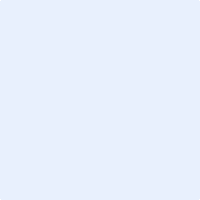 B3. DEAN OR ASSOCIATE DEAN OF FACULTY B3. DEAN OR ASSOCIATE DEAN OF FACULTY B3. DEAN OR ASSOCIATE DEAN OF FACULTY B3. DEAN OR ASSOCIATE DEAN OF FACULTY B3. DEAN OR ASSOCIATE DEAN OF FACULTY Is the application approved?Is the application approved?Is the application approved? Yes       No Yes       NoIf no, please include any comments or requested changes belowIf no, please include any comments or requested changes belowIf no, please include any comments or requested changes belowIf no, please include any comments or requested changes belowIf no, please include any comments or requested changes belowCommentsNameSignatureDateDateB4. PRESIDENT OF ACADEMIC BOARD APPROVAL (required if maximum time to submit will be exceeded) (request via acad-sec@unimelb.edu.au)B4. PRESIDENT OF ACADEMIC BOARD APPROVAL (required if maximum time to submit will be exceeded) (request via acad-sec@unimelb.edu.au)B4. PRESIDENT OF ACADEMIC BOARD APPROVAL (required if maximum time to submit will be exceeded) (request via acad-sec@unimelb.edu.au)B4. PRESIDENT OF ACADEMIC BOARD APPROVAL (required if maximum time to submit will be exceeded) (request via acad-sec@unimelb.edu.au)B4. PRESIDENT OF ACADEMIC BOARD APPROVAL (required if maximum time to submit will be exceeded) (request via acad-sec@unimelb.edu.au)Is the application approved?Is the application approved?Is the application approved? Yes       No Yes       NoIf no, please include any comments or requested changes belowIf no, please include any comments or requested changes belowIf no, please include any comments or requested changes belowIf no, please include any comments or requested changes belowIf no, please include any comments or requested changes belowCommentsNameSignatureDateDateGraduaTE RESEarch ADMINISTRATOR ChecklistGraduaTE RESEarch ADMINISTRATOR ChecklistPlease check the following before attaching this form to a Graduate Research Enrolment Amendment (Service Now) request for reinstatement of candidature and student IT access (if required).Is the form complete?StudentOne Screen(s) to check   All signatures, including the enrolment declaration.  All relevant sections complete.NA - check form.Eligibility?Eligibility?  Is the graduate researcher eligible for readmission?  That is:were not terminated for unsatisfactory progress, misconduct, expiration of late submission period, thesis not submitted by maximum course duration where late submission was not approved (RTM sanction)are not beyond maximum course duration and maximum submission date, or has waiver for maximum submission date approved by Academic Board President.SSP Work Submission Action HistoryLeave of absence searchStudent Sanction Student formsStudent overview